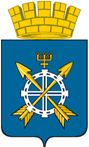 АДМИНИСТРАЦИЯ  ЗАВОДОУКОВСКОГО ГОРОДСКОГО ОКРУГАПОСТАНОВЛЕНИЕОб утверждении средней цены за1 кв.м. жилого помещенияпо всем типам жилых помещенийна вторичном рынке жилья      В соответствии с частью 3 статьи 156 Жилищного кодекса Российской Федерации, Федеральным законом от 06.10.2003 № 131-ФЗ «Об общих принципах организации местного самоуправления в Российской Федерации», руководствуясь приказом Минстроя России от 27.09.2016 № 668/пр «Об утверждении методических указаний установления размера платы за пользование жилым помещением для нанимателей жилых помещений по договорам социального найма и договорам найма жилых помещений государственного или муниципального жилищного фонда», администрация Заводоуковского городского округа:ПОСТАНОВЛЯЕТ:	Утвердить среднюю цену 1 кв.м. – 49 973,15 рублей по всем типам жилых помещений на вторичном рынке жилья в Тюменской области для расчета размера платы на 2018 год за пользование жилым помещением (платы за наем) для нанимателей жилых помещений по договорам социального найма и договорам найма жилых помещений государственного или муниципального жилищного фонда. Средняя цена определена по данным 3 квартала 2017 года территориального органа Федеральной службы государственной статистики (www.fedstat.ru).   29.12.2017 г.          г. Заводоуковск№ 2177Глава городского округаА.Н. Анохин